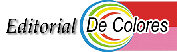 MÉTODO
-4-
Cercanía de Dios y los hombres
Eduardo Bonnín Debemos ejercitarnos en:Saborear el "nosotros”. 
Eliminar cualquier "vosotros". 
Aprender lo bueno de "ellos". La admiración, el asombro y la comprensión eliminan distancias y crean cercanía de Dios y de los hombres.